Результаты опроса  педагогического составапо профессии «Пожарный»2021 г.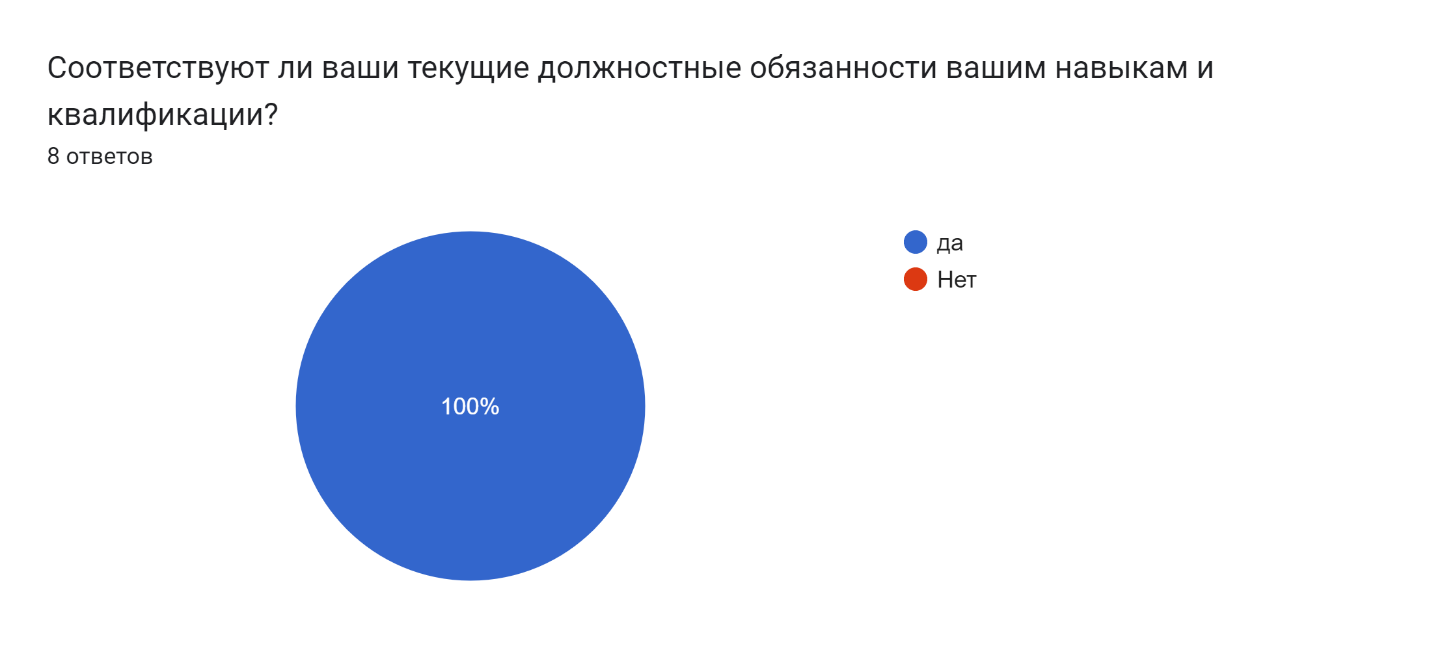 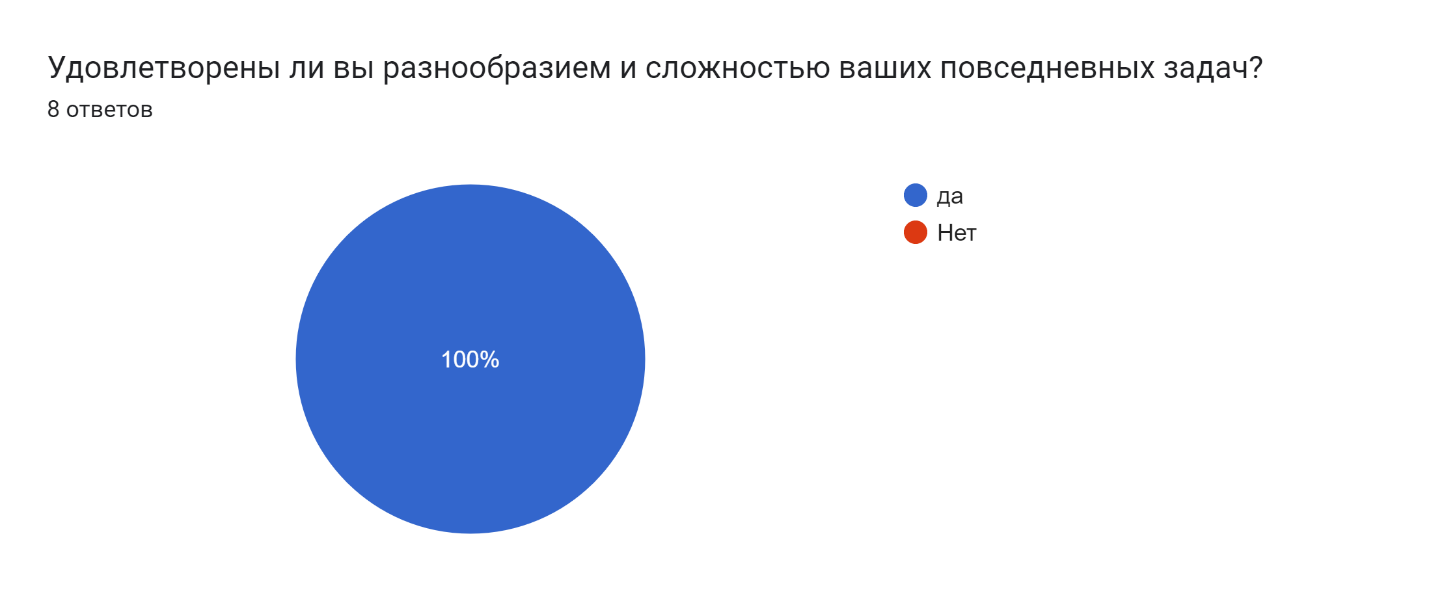 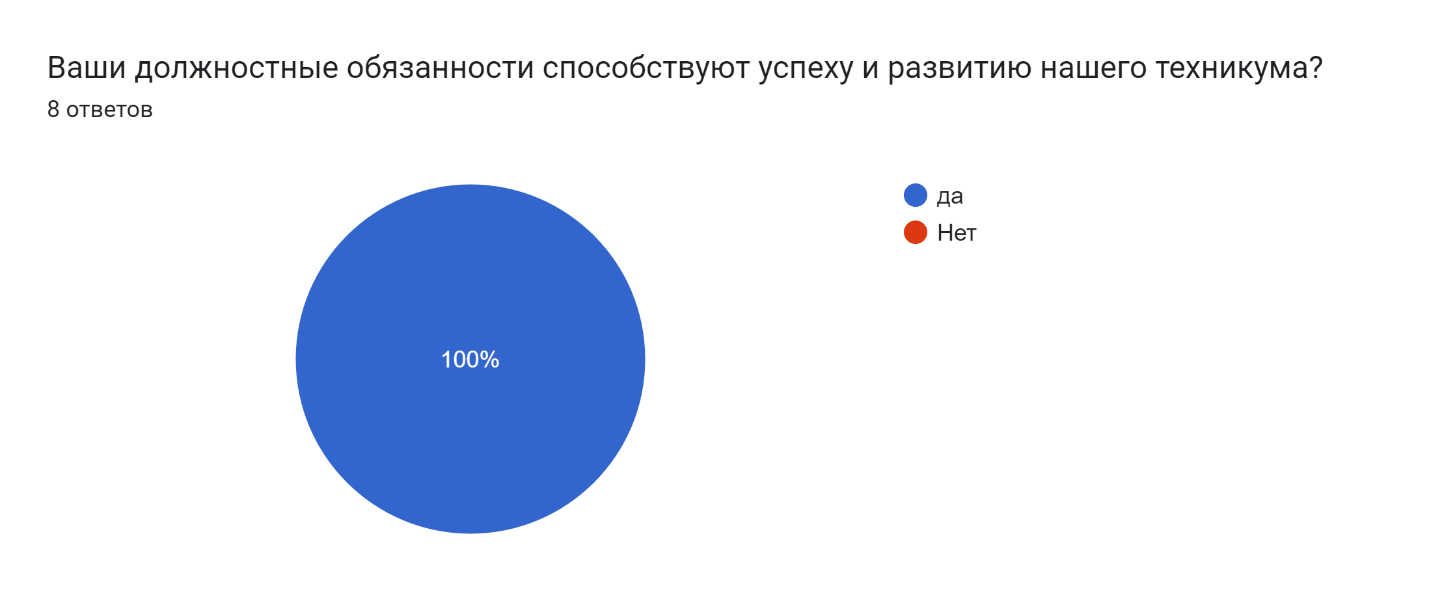 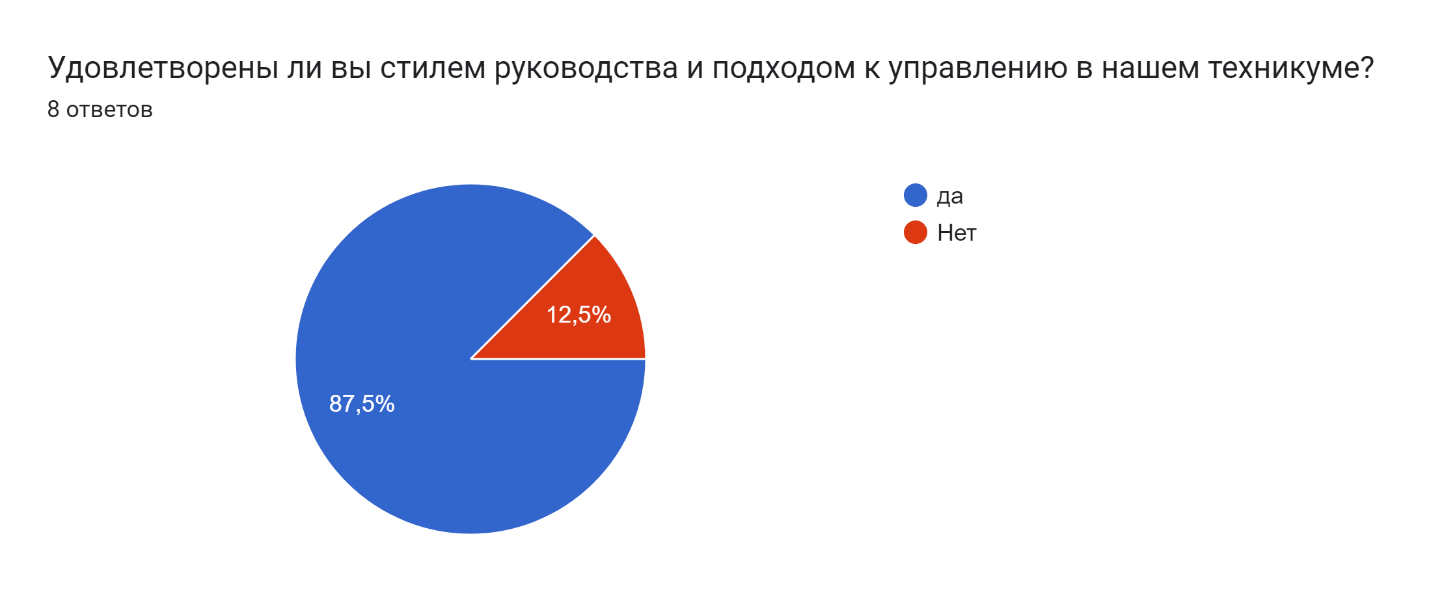 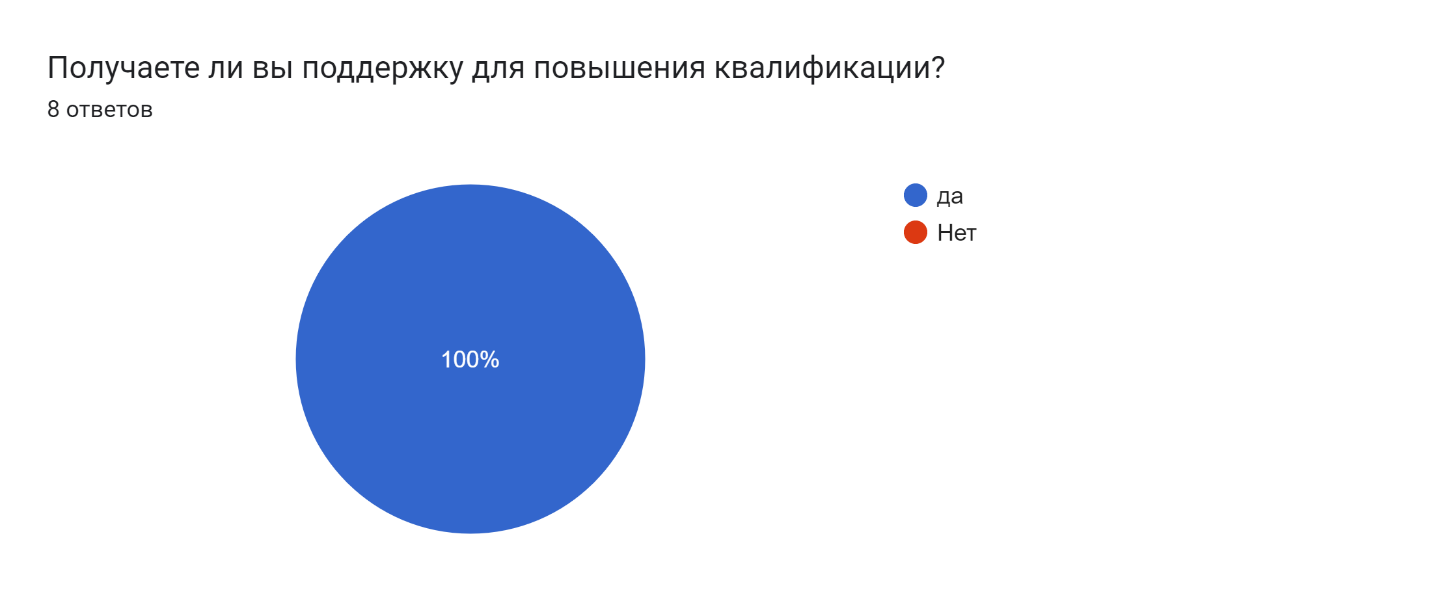 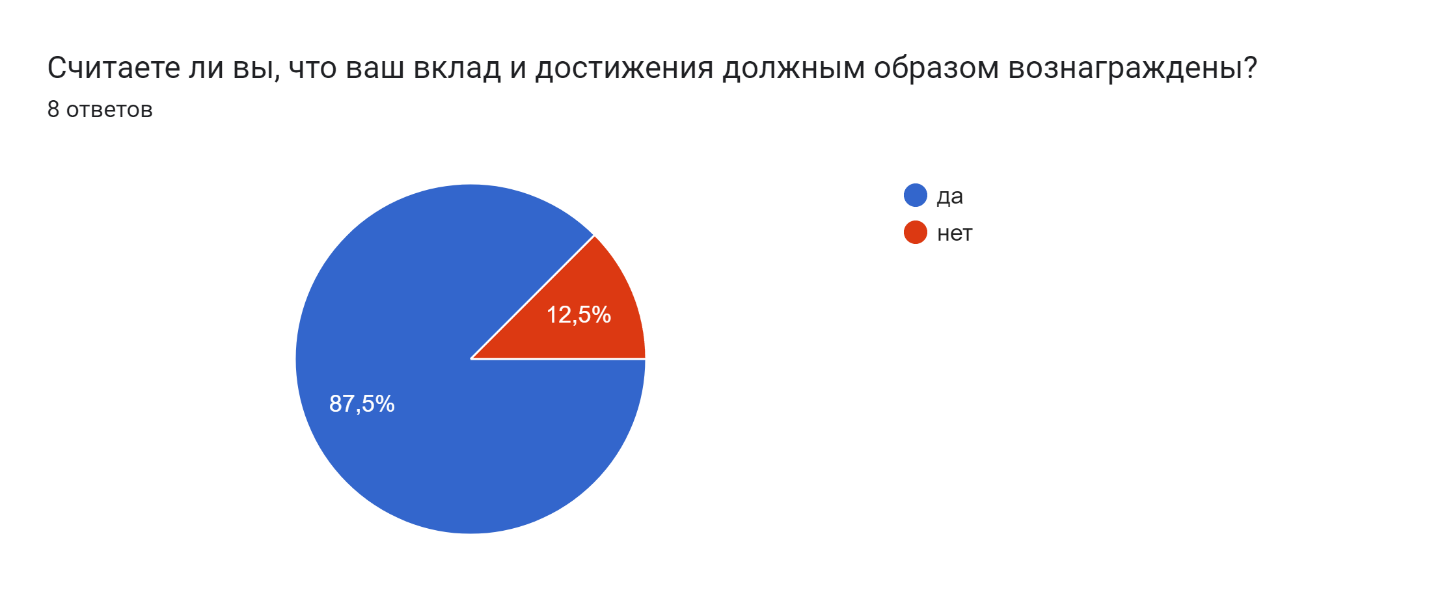 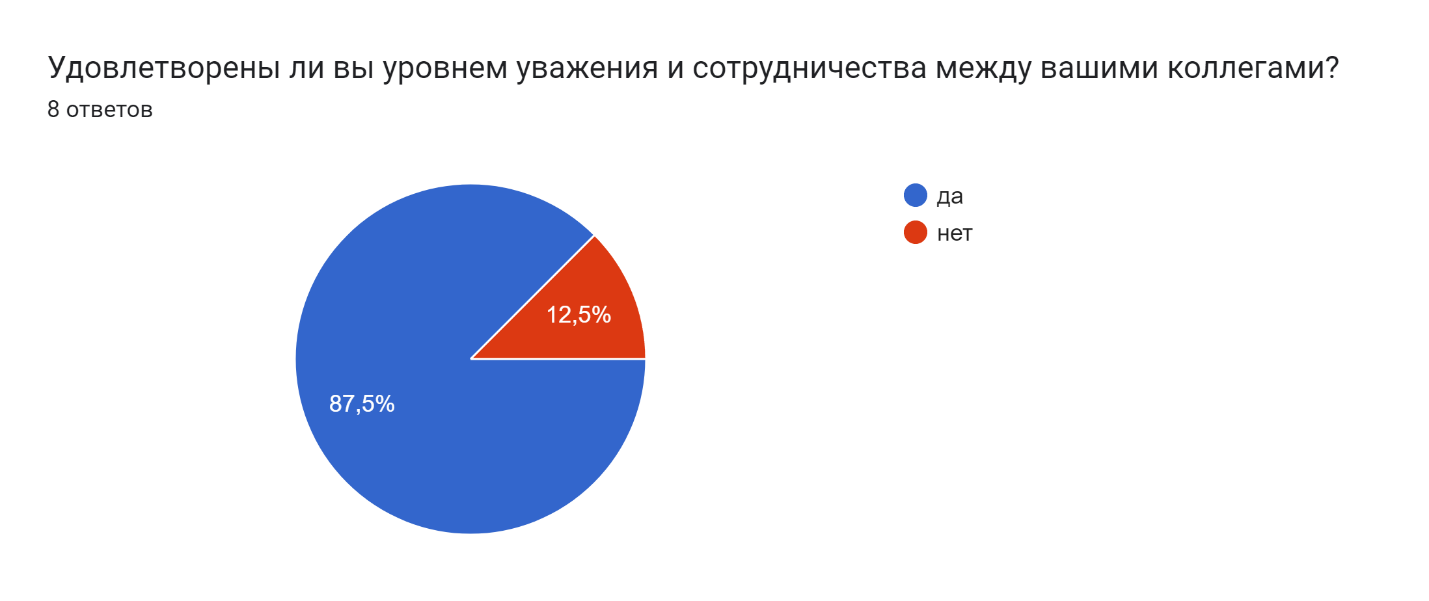 